Opdracht 1: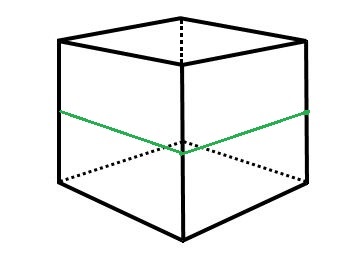 